COLLÈGE UNIVERSITAIRE FRANÇAIS DE MOSCOU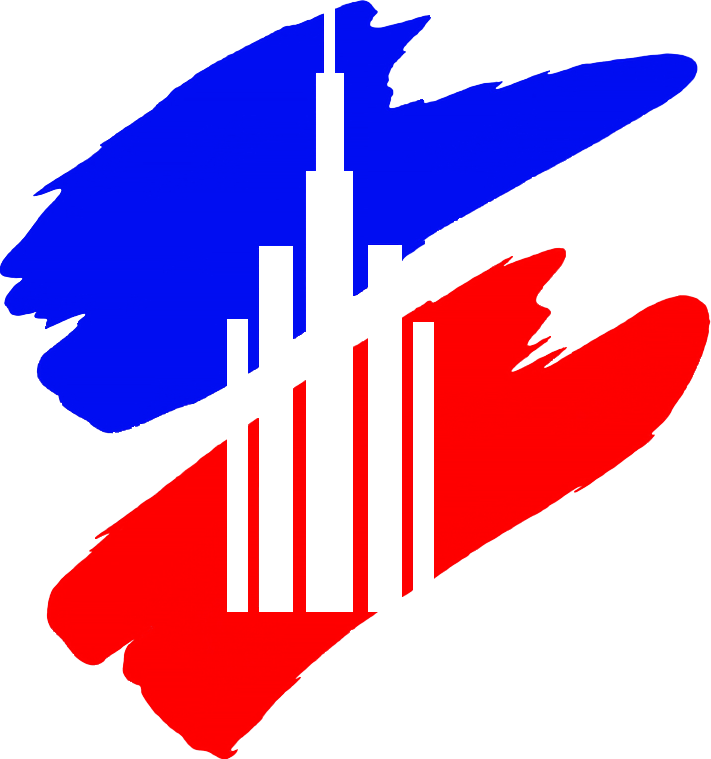 ФРАНЦУЗСКИЙ УНИВЕРСИТЕТСКИЙ КОЛЛЕДЖ МГУ имени М.В.ЛОМОНОСОВА2021-2022 учебный год, 1 семестр«История», франкоязычное отделение1 курс2 курс№ студ. билетаТекущий контрольИтоговый контроль21/005311,58,521/00571916,521/005810921/0061117,521/006210,51321/00668521/00318,51221/00751513,521/00830021/008715821/001113,51121/00917721/00956,5821/00461513,521/010217,51521/0008129,521/00021915,521/011815,51621/00480621/00339,5821/012614921/012811,51121/01321613,521/013315№ студ. билетаТекущий контрольИтоговый контроль21A/011810921A/0113111421A/00240021A/0017161621A/00609921A/00421515